nr 42/2019 (813)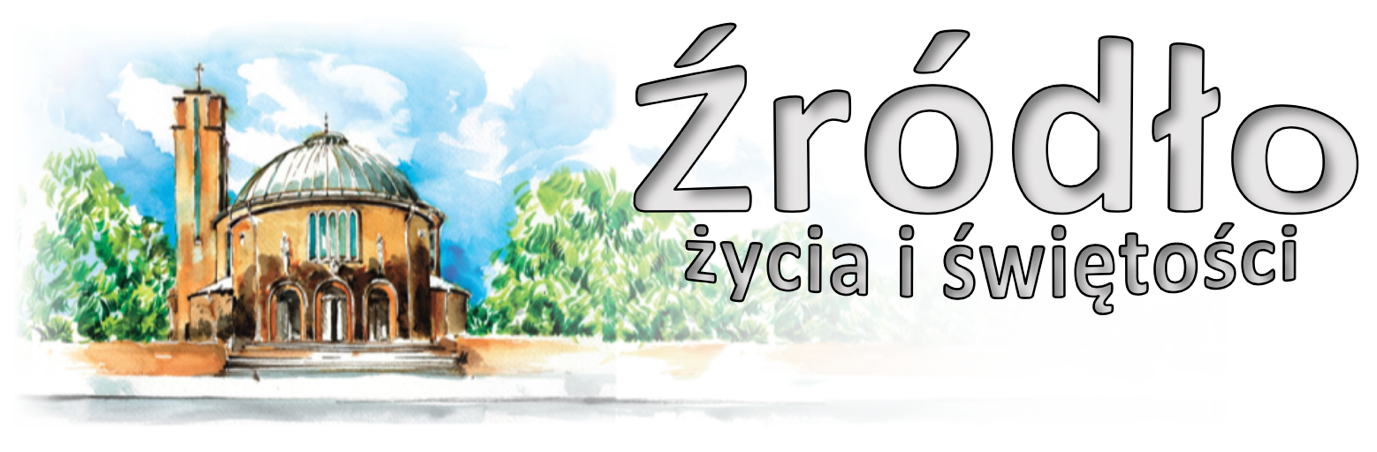 20 października 2019 r.gazetka rzymskokatolickiej parafii pw. Najświętszego Serca Pana Jezusa w RaciborzuRocznica poświęcenia kościołaEwangelia według św. Mateusza (16,13-19)„Gdy Jezus przyszedł w okolice Cezarei Filipowej, pytał swych uczniów: Za kogo ludzie uważają Syna Człowieczego? A oni odpowiedzieli: Jedni za Jana Chrzciciela, inni za Eliasza, jeszcze inni za Jeremiasza albo za jednego z proroków. Jezus zapytał ich: A wy za kogo Mnie uważacie? Odpowiedział Szymon Piotr: Ty jesteś Mesjasz, Syn Boga żywego. Na to Jezus mu rzekł: Błogosławiony jesteś, Szymonie, synu Jony. Albowiem nie objawiły ci tego ciało i krew, lecz Ojciec mój, który jest w niebie. Otóż i Ja tobie powiadam: Ty jesteś Piotr [czyli Skała], i na tej Skale zbuduję Kościół mój, a bramy piekielne go nie przemogą. I tobie dam klucze królestwa niebieskiego; cokolwiek zwiążesz na ziemi, będzie związane w niebie, a co rozwiążesz na ziemi, będzie rozwiązane w niebie.”Dzisiejsza uroczystość, drodzy bracia, jest nam bardzo bliska, i dlatego z tym większą pobożnością powinniśmy ją uczcić. Uroczystości świętych obchodzimy wspólnie z innymi kościołami, natomiast święto naszego kościoła jest tylko nasze i dotyczy tylko nas samych, a poza nami nikt go nie będzie obchodzić. Nie powinno nas to dziwić czy zawstydzać, że samych siebie czcimy dzisiejszą uroczystością. Nie kamienie tej świątyni są święte i nie one wymagają naszej czci. Ale to wy jesteście święci i dzięki wam ten dom Boży jest święty. Wy bowiem jesteście świątynią Ducha Świętego, który został wam dany i który uświęca wasze dusze i ciało po to, by wasze życie było święte. Przecież w więzach grzechu i skażony był ten, który wyznawał swoją winę, a jednak mówił: „Strzeż duszy mojej, bo jestem Ci oddany”. Zaiste, godny podziwu jest Bóg w swoich świętych, a są nimi nie tylko ci, którzy przebywają w niebie, ale także i ci, którzy żyją jeszcze na ziemi. Jedni i drudzy są świętymi Pana. A jest On godny podziwu, bo jednych uszczęśliwia, a drugich uświęca. A więc dzisiejsza uroczystość jest wasza, ukochani bracia. To wy jesteście oddani i poświęceni Panu; to was On wybrał i wziął w posiadanie. Słusznie przeto czcimy jako święty ten dzień, w którym Bóg nas wybrał i uświęcił za pośrednictwem sług swoich. Spełniło się wtedy to, co nam obiecał przez usta proroka: „Oto Ja zamieszkam w pośrodku ciebie”; my zaś jesteśmy ludem i owcami Jego pastwiska. Bo kiedy ten dom został oddany Panu przez ręce kapłańskie, stało się to ze względu na nas: nie tylko tych, którzy wtedy byli tam obecni, ale i tych wszystkich, którzy poprzez wieki mieli w tym miejscu służyć Panu. Trzeba więc, by w nas dokonało się to, co się dokonało w murach tej świątyni. A było to obmycie, zapis, namaszczenie, oświecenie, pobłogosławienie. Dokonał tego biskup we wnętrzu świątyni, sprawia to codziennie Chrystus w waszych duszach, On, który jest arcykapłanem dóbr przyszłych.św. Bernard († 1153 r.)www.nspjraciborz.plOgłoszenia z życia naszej parafiiPoniedziałek – 21 października 2019 							Łk 12,13-21	  630			Do Miłosierdzia Bożego za † męża Winfryda w dniu jego urodzin, †† brata i bratową, rodziców Stuka i Gogolin, dziadków, rodzeństwo, pokrewieństwo z obu stron i dusze w czyśćcu 	  900			Za †† ojca Franciszka, mamę Martę, siostrę Elżbietę i Katarzynę Szymon	1800	1.	Za † Jerzego Taszka w rocznicę urodzin			2.	Za †† rodziców Elżbietę i Helmuta Maindok, dziadków Maindok i Nowak, Magdalenę i Józefa Świerczek oraz †† z pokrewieństwa		Nabożeństwo Różańcowe  Wtorek – 22 października 2019 – św. Jana Pawła II, papieża 				Łk 12,35-38	  630	1.	Za † Helenę Pawlisz w 2. rocznicę śmierci, †† Józefa Pawlisz, Wiesława Sowińskiego			2.	Za †† rodziców z obu stron Olgę i Józefa, Mariannę i Władysława, pokrewieństwo 	  800			W języku niemieckim: Als Anlass des Geburtsages für Mutter und Grossmutter Brigitte Mateja um weitere Gesundheit, Kraft und Gottes Segen	1715			Nabożeństwo Różańcowe w intencji misji (z modlitwą ku czci św. Charbela)	1800	1.	Za † żonę Halinę Górską, †† rodziców z obu stron Genowefę i Jana, Paulinę Bronisława, brata Eugeniusza, Bogusławę, Krzysztofa oraz †† z rodziny Karola, Karolinę, Genowefę, Zdzisława, Stanisławę i Jana, Franciszka, Zdzisława, Adolfa, Tadeusza, Jarosławę, Jana, Mariannę 			2.	Do Bożej Opatrzności, za wstawiennictwem Matki Bożej Nieustającej Pomocy, z prośbą o zdrowie dla Jerzego oraz za †† Teofila i Marię Kuzar, siostrę Józefę, brata Wiesława			3.	Za † Wilibalda Hruby w 1. rocznicę śmierciŚroda – 23 października 2019 								Łk 12,39-48	  630			Za †† rodziców Jadwigę i Ernesta Juraszek, brata Krystiana Juraszek i †† z rodziny	  900			Za †† rodziców Annę i Adolfa Koterba i †† z rodziny	1800	1.	Do Miłosierdzia Bożego za †† męża Konrada Bulę, córkę Irenę, rodziców, teściów , całe †† pokrewieństwo i dusze w czyśćcu cierpiące			2.	Za †† syna Czesława Janczyszyn, męża Eugeniusza, matkę Ewę, zaginionego za wojnie ojca Wojciecha, teściów Marię i Antoniego, pokrewieństwo z obu stron  Nabożeństwo RóżańcoweCzwartek – 24 października 2019 							Łk 12,49-53	  630	1.	Za † Jana Oczek (w 30. dzień)			2.	Dziękczynna w intencji Anny z okazji urodzin o dalsze Boże błogosławieństwo i zdrowie	1630			Nabożeństwo Różańcowe dla dzieci	1715			Nabożeństwo Różańcowe w intencji misji	1800	1.	Do Bożej Opatrzności w intencji Ryszarda z okazji 65. rocznicy urodzin z podziękowaniem za otrzymane łaski, z prośbą o Boże błogosławieństwo i zdrowie dla jubilata i rodziny			2.	Za † matkę Gertrudę Zaczek w 10. rocznicę śmierci, †† brata Karola Zaczek, babcię Karolinę Zaczek, matkę Teresę Komor, ojca Józefa Komor i dusze w czyśćcu cierpiącePiątek – 25 października 2019 								Łk 12,54-59	  630	 		Dziękczynna w intencji Danuty z okazji urodzin o zdrowie i Boże błogosławieństwo	  900			Za żyjących mieszkańców z ulicy Słowackiego z bloków 71, 69, 67, 65, 63, 61 o zdrowie, Boże błogosławieństwo, opiekę Matki Bożej oraz za †† mieszkańców o zbawienie wieczne	1500			Koronka do Bożego Miłosierdzia	1800	1.	Do Miłosierdzia Bożego za † ojca Józefa w dniu jego urodzin, †† dziadków, całe pokrewieństwo i dusze w czyśćcu cierpiące			2.	Za † Zbigniewa Kościańskiego w 1. rocznicę śmierci	Nabożeństwo Różańcowe 	1900			Spotkanie dla młodzieży Sobota – 26 października 2019 								Łk 13,1-9	  630	1.	Dziękczynna w intencji Małgorzaty i Andrzeja z okazji 40. rocznicy ślubu o Boże błogosławieństwo i zdrowie na dalsze lata życia			2.	Za † Aleksandrę Daraszkiewicz – Pisanko w 5. rocznicę śmierci, jej † męża, †† rodziców i wszystkich †† z rodziny	1715			Nabożeństwo Różańcowe w intencji misji	1800			W sobotni wieczór: 1. Do Miłosierdzia Bożego za †† brata Jana, bratową Marię Bobryk, rodziców Annę i Nikodema, syna Andrzeja Grabowskiego, teściów Eryka i Agnieszkę oraz pokrewieństwo z obu stron			2.	Za †† ciocie Krystynę, Janinę, Marię, mamę Kazimierę, wujka Jerzego, †† z rodziny Grech, Rekosz, Ziemniak, RuczajXXX Niedziela Zwykła – 27 października 2019 Syr 35,12-14.16-18; 2 Tm 4,6-9.16-18; Łk 18,9-14	  700			Do Bożej Opatrzności z okazji 40. rocznicy ślubu Barbary i Jana z podziękowaniem za otrzymane łaski, z prośbą o zdrowie i Boże błogosławieństwo dla jubilatów i całej rodziny	  830			Godzinki o Niepokalanym Poczęciu NMP	  900			Za †† Władysława, Jana i Henryka Furtak	1030	1.	W intencji rocznych dzieci: Adam Łukasz Sawicki, Wojciech Jambor, Wiktor Paweł Skatuła, Leonard Piotr Szczypiński, Mikołaj Marek Cieślik, Wojciech Nawrocki, Szymon Tomasz Trzop			2.	Do Bożej Opatrzności za wstawiennictwem Najświętszej Marii Panny z podziękowaniem za przeżyte lata w intencji Marii i Andrzeja z okazji 50. rocznicy ślubu, z prośbą o Boże błogosławieństwo na dalsze lata życia	1200			Do Bożej Opatrzności przez wstawiennictwo Matki Boskiej Nieustającej Pomocy w intencji Anny i Gintra w 60. rocznicę ślubu o Boże błogosławieństwo i zdrowie na dalsze lata życia	1715			Nabożeństwo Różańcowe w intencji misji	1800			Za †† rodziców Bronisława i Marię i Łucję Grześ, teściów Jana i Annę Trojgo i †† z rodziny	1900			Wieczór Filmowy „Boska Interwencja”W tym tygodniu modlimy się: W intencji budowniczych kościoła, duszpasterzy oraz całą naszą parafię a także w intencji misyjnego dzieła KościołaDzisiaj przypada 84. rocznica poświęcenia naszego kościoła. Wspominamy tych, którzy przed laty budowali naszą świątynię, troszczyli się o nią i obecnie to czynią. Dziękujemy wszystkim, którzy pomagają w jakikolwiek sposób zarówno w duszpasterstwie, na plebanii, a także w różnoraki sposób dziś troszczą się o kościół i posługują w nim. Dziękujemy także za wszystkie ofiary, które pozwalają na różnorakie inwestycje. W pewnym sensie „prezentem” w rocznicę narodzin kościoła jest zmodernizowane nagłośnienie. Mamy nadzieję, że ułatwi to nam wszystkim w lepszym uczestnictwie w liturgii. Po okresie prób, firma RDUCH dokończyła wszystkie prace. Wykorzystano najnowsze dostępne technologie, aby nagłośnić kościół, który pod względem akustycznym nie należy do najłatwiejszych. Na wiosnę (z myślą o tych zmianach) został już wymieniony wzmacniacz. Całościowa inwestycja wyniesie około 50.000 zł. Dlatego też dzisiejsza (i następne) dodatkowe zbiórki przed kościołem będą przeznaczone na ten cel.Dziś o 1400 Msza Święta w rycie Trydenckim. Zapraszamy również na godz. 1715 na modlitwę Różańcową w intencji naszej parafii. W tym tygodniu na Różańcu chcemy się modlić w intencji Misji.Dziś jeszcze w klasztorze Annuntiata Spotkanie Rodzinne. Rozpoczęcie o 1600; zapewniona jest opieka dla dzieci; natomiast w Rudach Raciborskich o 1700 koncert w Opactwie chóru Cracow Singers. 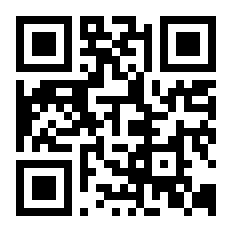 W poniedziałek o 2000 próba scholi.We wtorek o godz. 1530 spotkanie Klubu Seniora, po wieczornej Mszy spotkanie Kręgu Biblijnego, o 1800 próba chóru.Spotkanie Ruchu Rodzin Nazaretańskich w środę po wieczornej Mszy Świętej.Różaniec dla dzieci w czwartek o 1630. W piątek o 1500 Koronka do Bożego Miłosierdzia.Młodzież zapraszamy na spotkanie w piątek o godz. 1900. W sobotę zapraszamy na godz. 1930 na kolejny Raciborskie Wieczór Uwielbienia.W przyszłą niedzielę o godz. 1030 Msza Święta w intencji rocznych dzieci.Również za tydzień w niedzielę na godz. 1600 zapraszamy na spotkanie do domu katechetycznego wszystkich członków Żywego Różańca.W przeszłą niedzielę w kaplicy pod kościołem o godz. 1900 Wieczór Filmowy. Wyświetlimy film pod tytułem „Boska Interwencja”.25-27 października na G. św. Anny odbywa się diecezjalne spotkanie młodych – Ławka Go. Zapisy poprzez stronę botafe.pl Istnieje możliwość wspólnego wyjazdu – zainteresowanych prosimy o kontakt.27 października w Kietrzu spotkanie rejonowe Rycerstwa Niepokalanej. Zapisy na wyjazd w zakrystii.27 października w Jemielnicy diecezjalne spotkanie Bractwa św. Józefa. Będą przyjmowani także nowi członkowie (wymagane jest zgłoszenie do 21 X)Przed kościołem do nabycia: nasza parafialna gazetka „Źródło”, Gość Niedzielny. W zakrystii jest do nabycia „Droga do nieba” z dużym i małym drukiem.W gazetce drukujemy apel z prośbą o przekazywanie informacji o grobach Powstańców Śląskich.Kolekta dzisiejsza przeznaczona jest na bieżące potrzeby. Dziś także przed kościołem dodatkowa zbiórka na cele remontowe. W przyszłym tygodniu kazania wygłosi ks. Łukasz Szablicki. Będzie można wspomóc dom rekolekcyjny w Miedonii.Za wszystkie ofiary, kwiaty i prace przy kościele składamy serdeczne „Bóg zapłać”. Zwracamy się z prośbą o nawiązanie kontaktu z pracownikami Biura Upamiętniania Walk i Męczeństwa w Katowicach i przekazanie informacji o znanych grobach Powstańców Śląskich, zarówno tych, którzy polegli w czasie powstania, jak i tych którzy przeżyli. Zgłoszenia posłużą do stworzenia bazy grobów naszych Bohaterów przez IPN, a w przyszłości pozwolą wspomóc w opiece nad nimi. Aktualnie na terenie woj. Śląskiego zewidencjonowano zaledwie 147 grobów. Ta liczba jest rażąco niska w zestawieniu z liczbą 2700 straciły życie w powstaniach. Prosimy o zgłoszenia pod numerami 32 207 08 00 lub 32 207 08 03 lub na adres grobypowstancowslaskich@ipn.gov.pl______________________________________________________________________________„Dusze sprawiedliwych są w ręku Boga...  Ci, którzy Mu zaufali, zrozumieją prawdę, wierni w miłości będą przy Nim trwali: łaska i miłosierdzie dla Jego wybranych”.		Księga Mądrości 3,1.9	. . . . . . . . . . . . . . . . . . . . . . . . . . . . . . . . . . . . . . . . . . . . . . . . . . . . . . . . . . . . . . . . . . . . . . . . . . . . . . . .  . . . .. .. . . . . . . . . . . . . . . . . . . . . . . . . . . . . . . . . . . . . . . . . . . . . . . . . . . . . . . . . . . . . . . . . . . . . . . . . . . . . . . . . . . . . . . . . . . . . . . . . . . . . . . . . . . . . . . . . . . . . . . . . . . . . . . . . . . . . . . . . . . . . . . . . .. . . . . . . . . . . . . . . . . . . . . . . . . . . . . . . . . . . . . . . . . . . . . . . . . . . . . . . . . . . . . . . . . . . . . . . . . . . . . . . . . . . . . . . . . . . . . . . . . . . . . . . . . . . . . . . . . . . . . . . . . . . . . . . . . . . . . . . . . . . . . . . . . . . . . . . . . . . . . . . . . . . . . . . . . . . . . . . . . . . . . . . . . . . . . . . . . . . . . . . . . . . . . . . . . . . . . . . . . . . . . . . . . . . . . . . . . . . . . . . . . . . . . . . . . . . . . . . . . . . . . . . . . . . . . . . . . . . . . . . . . . . . . . . . . . . . . . . . . . . . . . . . . . . . . . . . . . . . . . . . . .        Bardzo prosimy o czytelne pisanie imion i nazwisk